政策提言に向けた研修　開催要項８．会場略図　　新潟県看護研修センター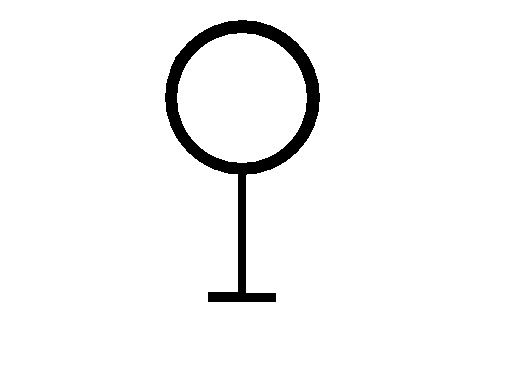 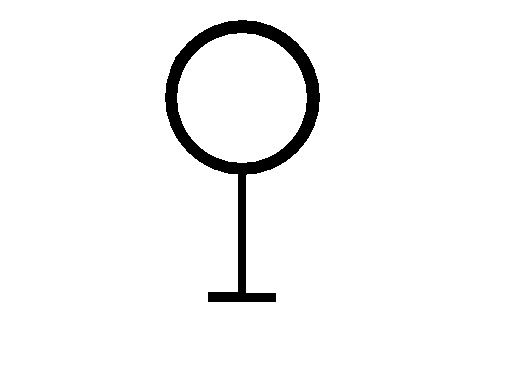 ※　JR：新潟駅より越後線で白山駅下車　南口出てすぐ看護職のための自殺予防と対策～看護職がゲートキーパーとしての機能を果たせるために～看護職のための自殺予防と対策～看護職がゲートキーパーとしての機能を果たせるために～１．ねらい・うつ病の早期発見と対応のポイントを学ぶ。・うつ傾向にある患者のかかわり方を学ぶ。２．主　催公益社団法人　新潟県看護協会３．日　時・同内容で（6月）と（10月）に開催　６月開催1日目：2019年　6月25日（火）① 9：30～12：30／②13：30～16：302日目：2019年　7月　3日（水）③10：00～16：003日目：2019年　7月10日（水）④ 9：30～12：30／⑤13：30～16：30１0月開催1日目：2019年10月29日（火）① 9：30～12：30／②13：30～16：302日目：2019年11月　6日（水）④ 9：30～12：30／⑤13：30～16：303日目：2019年11月11日（月）③10：00～16：00４．会　場新潟県看護研修センター〒951-8133　新潟市中央区川岸町2丁目11TEL　025-265-1225５．対　象学習レベルⅢ～Ⅳ　80名６．内　容1日目：①うつ病と自殺／②精神科診断面接法2日目：③自殺予防と看護職の役割・自殺願望患者の対応3日目：④ｽﾄﾚｽ対処の為の食事のﾎﾟｲﾝﾄ／⑤うつ病の地域支援の現状（２回目の講義日は、2日目に④⑤、3日目に③となります）＜講師様＞後藤雅博　 新潟市自殺対策協議会　会長こころのクリニックウィズ所長　地域精神保健研究センター長関谷昭吉　 新潟青陵大学 福祉心理学部社会福祉学科 准教授　精神保健福祉士寺岡征太郎 和洋女子大学 看護学部 准教授　精神看護専門看護師金胎芳子　 新潟県立大学 人間生活学部健康栄養学科前教授 管理栄養士、博士(栄養学)大澤　孝　 医療法人恵生会 南浜病院　精神保健福祉士７．受講料無料